Vadovaudamasi Lietuvos Respublikos vietos savivaldos įstatymo 15 straipsnio 2 dalies 5 punktu, 19 straipsnio 4 dalimi, Pagėgių savivaldybės tarybos veiklos reglamento, patvirtinto Pagėgių savivaldybės tarybos 2023 m. kovo 30 d. sprendimu Nr. T-70 „Dėl Pagėgių savivaldybės tarybos veiklos reglamento patvirtinimo“, 197 punktu,  Pagėgių savivaldybės  taryba  n u s p r e n d ž i a:	1. Skirti Pagėgių savivaldybės tarybos Ekonomikos ir finansų komiteto pirmininką ir pirmininko pavaduotoją Pagėgių savivaldybės tarybos 2023–2027 metų kadencijos įgaliojimų laikui: 1.1. Pirmininkas –  Justina Šlakaitytė, tarybos narė;1.2. Pirmininko pavaduotojas – Dalija Irena Einikienė, tarybos narė.2. Sprendimą paskelbti Pagėgių savivaldybės interneto svetainėje www.pagegiai.lt. Šis sprendimas gali būti skundžiamas Lietuvos Respublikos administracinių ginčų komisijos Klaipėdos apygardos skyriui (H. Manto g. 37, 92236 Klaipėda) Lietuvos Respublikos ikiteisminio administracinių ginčų nagrinėjimo tvarkos įstatymo nustatyta tvarka arba Regionų apygardos administracinio teismo Klaipėdos rūmams (Galinio Pylimo g. 9, 91230 Klaipėda) Lietuvos Respublikos administracinių bylų teisenos įstatymo nustatyta tvarka per 1 (vieną) mėnesį nuo sprendimo paskelbimo ar įteikimo suinteresuotam asmeniui dienos.Savivaldybės meras 				               Vaidas Bendaravičius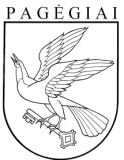 PAGĖGIŲ SAVIVALDYBĖS TARYBASPRENDIMASDĖL  PAGĖGIŲ SAVIVALDYBĖS TARYBOS EKONOMIKOS IR FINANSŲ komiteto pirmininko ir pirmininko pavaduotojoskyrimo2023 m. gegužės 4 d. Nr. T-78 Pagėgiai